Творческое задание. Модель «Подъемник».Работа с элементами LEGO стимулирует и развивает потенциальные творческие способности каждого ребенка, учит его созидать.Одно из проявлений творческой способности – умение комбинировать знакомые элементы по-новому. Включая собственную фантазию, обучающиеся создают совершенно невероятные модели. Недостаток знаний для производства собственной модели компенсируется возрастающей активностью, любознательностью, что выводит обучение на новый продуктивный уровень.При разработке и отладке проектов обучающиеся учатся взаимодействовать в команде, делятся опытом друг с другом, что очень эффективно влияет на развитие познавательных, творческих навыков, а также самостоятельность школьников.Тема:Творческое задание. Модель «Подъемник».Цель: Создать модель «Подъемника» с рычажно-храповым механизмом с ручным приводом.Задачи:-развивать творческие способности и логическое мышление обучающихся,умение находить конкретное решение задачи и осуществлять свой творческий замысел;- разрабатывать и создавать модели, отвечающие определенным критериям; проводить «чистый» эксперимент, наблюдать, измерять результаты; определять, согласуются ли выводы с предварительными оценками- формировать навыки сотрудничества: работа в коллективе, в команде.Возрастная группа: 9-10 лет.Интеграция образовательных областей: технология, естественные науки, математика.Формы работы: проблемное изложение материала; самостоятельная интеллектуальная и практическая деятельность обучающихся, в сочетании с групповой формой работы.Оборудование и материалы: экран с проектором, магнитная доска, столы для работы, конструктор «9686.Технология и основы механики», рабочие листы, листы самооценки.Планируемый результат: учащиеся создадут модель «Подъемника» с рычажно-храповым механизмом с ручным приводом; научатся применять на практике знания о блоках, зубчатых колёсах; проверять «чистоту» эксперимента и безопасность механизмов.Личностные УУД: Формировать умение анализировать свои действия и управлять ими. Формировать установку на наличие мотивации к творческому труду, к работе на результат.Учиться сотрудничать со взрослыми и сверстниками.Метапредметные результаты:Регулятивные УУД:Определять и формулировать цель деятельности   с помощью учителя.Проговаривать последовательность действий.Учиться высказывать своё предположение на основе работы с моделями.Учиться совместно с учителем и другими учениками давать эмоциональную оценкудеятельности товарищей.Коммуникативные УУД:Донести свою позицию до других: оформлять свою мысль в устной речи. Учиться выполнять различные роли в группе (лидера, исполнителя, критика).Ход занятия: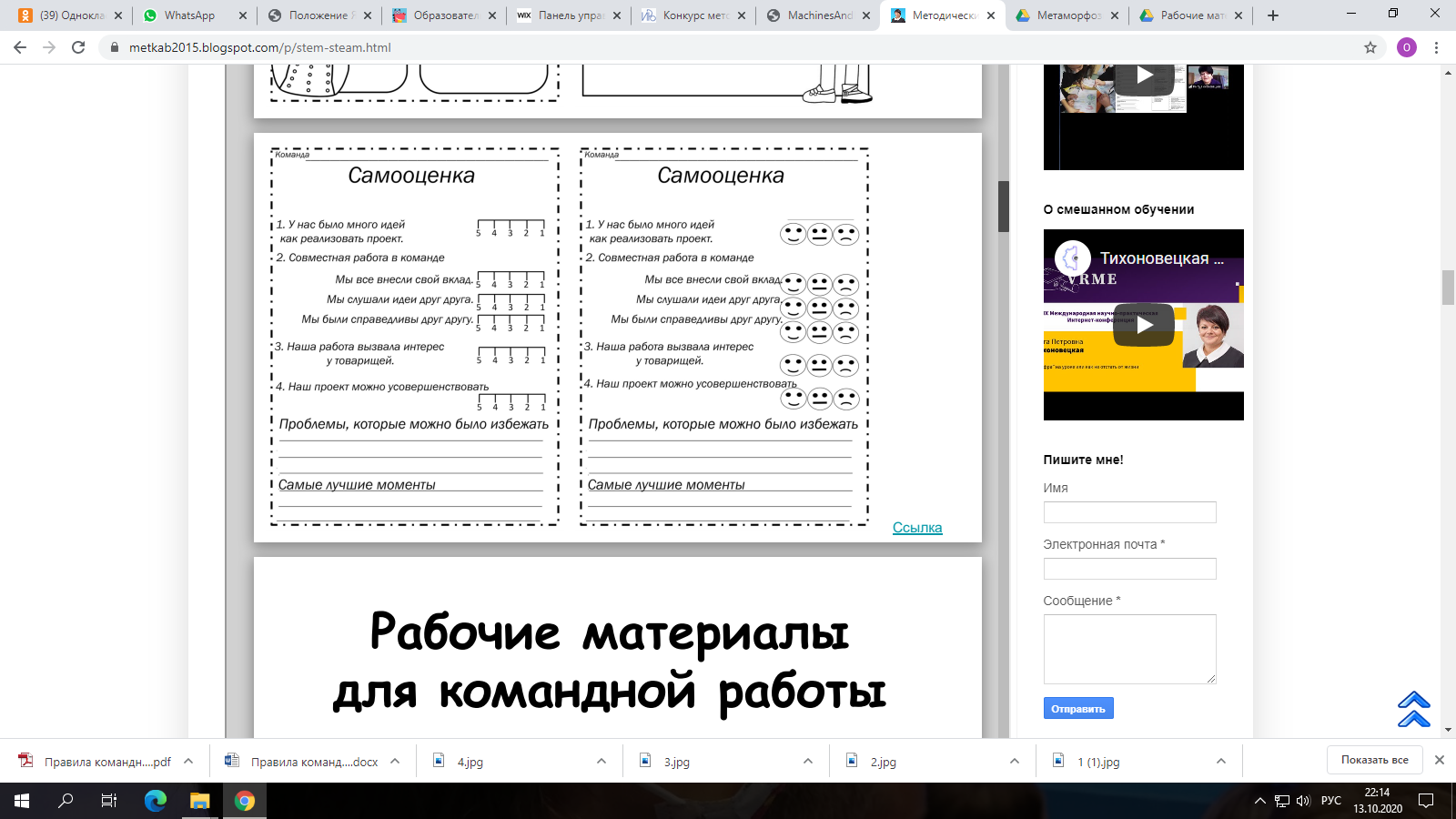 ЭтапыСодержаниеПУУД1. Постановка проблемы.(Текст на слайде)- Прочитайте.Дима и Катя построили на развесистом дереве замечательный домик. Всем он был хорош! Вот только одна беда: в него очень трудно забираться. И еще труднее поднимать туда припасы. Можете ли вы помочь Диме и Кате решить эту проблему? (Выдвижение идей)а) смысловое чтение как осмысление цели чтения, извлечение необходимой информации из текста.б) самостоятельное создание способов решения проблем творческого характера.2. Определение цели и задач.- Что можем создать? (подъёмник)- Какие виды подъёмников вы знаете? - Разработайте лифт-подъёмник с моторчиком, который мог бы поднимать один груз Лего на высоту 20 см. а) самостоятельное создание способов решения проблем творческого характера.3. Поиск оптимальных средств и инструментов решения проблемы.- Вспомним базовые модели, которые могут пригодиться.(Работа со словарём терминов: блок, зубчатое колесо, сила, …)- Создайте эскиз придуманной вами модели. а) анализ объектов с целью выделения признаков.б) синтез ‑ составление целого из частей.4. Создание продукта современной научно-технической индустрии или его прототипа, апробация (тестирование) и отладка.1. Соберите модель.2.Назовите три самые важные части своей модели и объясните, как они работают.3.Предложите усовершенствование своей модели. Внесите изменения.б) синтез ‑ составление целого из частей, в том числе самостоятельное достраивание (усовершенствование).в) моделирование ‑ преобразование объекта из чувственной формы в модель, где выделены существенные характеристики объекта.г) выбор наиболее эффективных способов решения задач в зависимости от конкретных условий.5. Анализ полученных результатов.- Проведём испытания!- Насколько плавно поднимается модель и на безопасной ли скорости? - Сделайте вывод.(Чем более плавно ваша модель поднимает груз, тем лучше. Если лифт поднимается слишком быстро, он небезопасен.)- Сколько груза сможет поднять ваша модель (только не придерживайте и не останавливайте груз)? - Сделайте предположение! - Проведи три эксперимента, увеличивая вес груза (количество кирпичиков).- Сделайте вывод.(Чем больше может поднять ваш лифт-подъёмник, не раскачиваясь, тем лучше.)- Почему не может поднять больше?- Нагрузите подъемник и испытайте, сколько груза он сможет поднять прежде, чем заглохнет мотор.- Сделайте предположение! - Проведите эксперимент. - Расскажи о своих результатах.- Сделайте вывод.(Чем больше груза поднимет, тем лучше.)Задание для продвинутых (дополнительное):- Попробуй улучшить свою конструкцию, чтобы она поднимала груз еще тяжелее.       илиСконструируйте механизм, который будет подавать звуковой сигнал, когда груз достигнет домика на дереве.а) выдвижение гипотез и их обоснование.б) установление причинно-следственных связей.в) самостоятельное создание способов решения проблем творческого характера.6. Описание и представление результатов проекта(защита).Представление результатов проекта.Подведение итогов. Рефлексия. Поощрения.